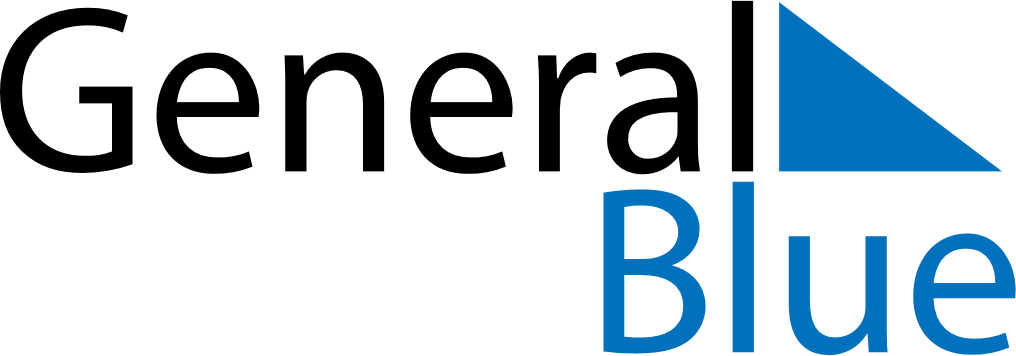 Q2 2018 CalendarSvalbard and Jan MayenQ2 2018 CalendarSvalbard and Jan MayenQ2 2018 CalendarSvalbard and Jan MayenQ2 2018 CalendarSvalbard and Jan MayenQ2 2018 CalendarSvalbard and Jan MayenQ2 2018 CalendarSvalbard and Jan MayenQ2 2018 CalendarSvalbard and Jan MayenApril 2018April 2018April 2018April 2018April 2018April 2018April 2018April 2018April 2018MONTUETUEWEDTHUFRISATSUN1233456789101011121314151617171819202122232424252627282930May 2018May 2018May 2018May 2018May 2018May 2018May 2018May 2018May 2018MONTUETUEWEDTHUFRISATSUN1123456788910111213141515161718192021222223242526272829293031June 2018June 2018June 2018June 2018June 2018June 2018June 2018June 2018June 2018MONTUETUEWEDTHUFRISATSUN1234556789101112121314151617181919202122232425262627282930Apr 1: Easter SundayApr 2: Easter MondayMay 1: Labour DayMay 8: Liberation DayMay 10: Ascension DayMay 17: Constitution DayMay 20: PentecostMay 21: Whit MondayJun 23: Midsummar Eve